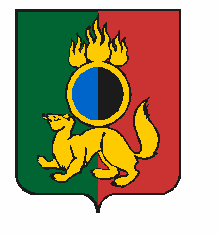 ГЛАВА ГОРОДСКОГО ОКРУГА ПЕРВОУРАЛЬСКРАСПОРЯЖЕНИЕг. ПервоуральскОб определении должностного лица, ответственного за направление сведений о лицах, которые были уволены в связи с утратой доверия за совершение коррупционного правонарушения, для включения в реестр лиц, уволенных в связи с утратой доверия, и исключения сведений из него   В соответствии с Федеральным законом от 25 декабря 2008 года № 273-ФЗ                     «О противодействии коррупции», Постановлением Правительства Российской Федерации от 5 марта 2018 года № 228 «О реестре лиц, уволенных в связи с утратой доверия», Распоряжением Правительства Свердловской области от 25 декабря 2018 года № 813-РП «Об определении должностного лица, ответственного за включение сведений о лице, которое было уволено (чьи полномочия были прекращены) в связи с утратой доверия за совершение коррупционного правонарушения, в реестр лиц, уволенных в связи с утратой доверия, и исключение сведений из него», руководствуясь Уставом городского округа Первоуральск:1. Определить заместителя Главы городского округа Первоуральск по муниципальному управлению ответственным лицом за направление Заместителю Губернатора Свердловской области - Руководителю Аппарата Губернатора Свердловской области и Правительства Свердловской области сведений о лицах, замещавших должности муниципальной службы в Администрации городского округа Первоуральск, функциональном органе Администрации городского округа Первоуральск, отраслевых и территориальных органах местного самоуправления городского округа                   Первоуральск, а также должности руководителей муниципальных организаций городского округа Первоуральск, которые были уволены в связи с утратой доверия за совершение коррупционного правонарушения, для включения в реестр лиц, уволенных в связи с утратой доверия, и исключения сведений из него.2. Установить, что подготовку и направление сведений о лицах, указанных в пункте 1 настоящего Распоряжения, которые были уволены в связи с утратой доверия за совершение коррупционного правонарушения, для  включения в реестр лиц, уволенных в связи с утратой доверия, и исключения сведений из него, осуществляет комитет по правовой работе и муниципальной службе Администрации городского округа Первоуральск в порядке, установленном Постановлением Правительства Российской Федерации от 5 марта 2018 года № 228 «О реестре лиц, уволенных в связи с утратой доверия».3. Руководителям функционального органа Администрации городского округа Первоуральск, отраслевых, территориальных органов местного самоуправления городского округа Первоуральск обеспечить подготовку и своевременное направление в комитет по правовой работе и муниципальной службе Администрации городского округа Первоуральск сведений о лицах, замещавших должности муниципальной службы и руководителей подведомственных муниципальных организаций, которые были уволены в связи с утратой доверия за совершение коррупционного правонарушения, для включения в реестр лиц, уволенных в связи с утратой доверия, и исключения сведений из него.4. Признать утратившим силу распоряжение Главы городского округа Первоуральск от 5 июня 2018 года № 162 «Об  определении должностных лиц органов местного самоуправления городского округа Первоуральск, ответственных за направление сведений о лице, к которому было применено взыскание в виде увольнения (освобождения от должности) в связи с утратой доверия за совершение коррупционного правонарушения, для их включения в реестр лиц, уволенных в связи с утратой доверия, и исключения сведений из него».  5. Опубликовать настоящее распоряжение в газете «Вечерний Первоуральск» и разместить на официальном сайте городского округа Первоуральск. 6 . Контроль за исполнением настоящего постановления оставляю за собой. 23.11.2023№231Глава городского округа Первоуральск                                                                  И.В. Кабец